МИНИСТЕРСТВО  ОБРАЗОВАНИЯ  И  НАУКИ РЕСПУБЛИКИ  ДАГЕСТАНГПОБУ «Республиканский автомобильно-дорожный колледж»О Т Ч Е То работе Республиканского автомобильно-дорожного колледжаза 2014-2015 учебный годг. Махачкала 2015 г.Рассмотрен на заседании педагогического совета РАДК 4 июля 2015 года                                                                                             Протокол №5СОДЕРЖАНИЕ1. ОБРАЗОВАТЕЛЬНАЯ ДЕЯТЕЛЬНОСТЬ	                                                                       1.1.	 Реализуемые основные профессиональные образовательные программы	            1.2.	 Прием обучающихся	                                                                                               1.3.	 Общая численность обучающихся	                                                                       1.4.	 Оценка качества знаний	                                                                                               1.5.	 Реализация практической подготовки	                                                                        1.6.	 Государственная итоговая аттестация выпускников	                                                1.7.	 Организация учебного процесса	                                                                                   1.8.	 Качество кадрового обеспечения	                                                                                   1.9.	 Организация учебно-методической работы	                                                           1.10.	Качество библиотечно-информационного обеспечения	                                                1.11.	Система оценки качества образования	                                                                       2.	 ВНЕУЧЕБНАЯ ДЕЯТЕЛЬНОСТЬ	                                                                       3.	 КАЧЕСТВО МАТЕРИАЛЬНО-ТЕХНИЧЕСКОГО ОБЕСПЕЧЕНИЯ	                        4.	 ФИНАНСОВО-ЭКОНОМИЧЕСКАЯ ДЕЯТЕЛЬНОСТЬ	                                    1.	ОБРАЗОВАТЕЛЬНАЯ ДЕЯТЕЛЬНОСТЬ1.1.	Реализуемые основные профессиональные образовательные программы на 2014-2015 учебный годРеспубликанским автомобильно-дорожным колледжем были определены:1)	 методическая тема:Обеспечение необходимого качества подготовки специалистов в соответствии с ФГОС СПО, требованиями работодателей и современными социально-экономическими условиями развития рынка труда;2)	 основные направления деятельности:-	 повышение качества профессионального образования обучающихся на основе развития творческого потенциала педагогического коллектива;-	 внедрение в образовательный процесс современных форм и методов образования, активное использование ИКТ во всех сферах деятельности колледжа;-	 обновление способов оценивания и контроля образовательных результатов обучающихся;-	 интеграция социокультурных и образовательных связей колледжа с учреждениями и работодателями;-	 расширение дополнительных образовательных услуг для обучающихся и населения;-	 развитие личности студента, владеющего общекультурными и профессиональными компетенциями, способного к адаптации в современной социокультурной среде, формирование их политической и гражданской культуры и нравственности на основе общечеловеческих ценностей.Главная задача среднего профессионального образования - удовлетворение потребности личности в интеллектуальном, культурном и нравственном развитии. Для удовлетворения данных потребностей личности Республиканский автомобильно-дорожный колледж реализовывал в 2014-2015 учебном году 7 основных профессиональных образовательных программ:1.	40.02.01 Право и организация социального обеспечения2.	38.02.01 Экономика и бухгалтерский учет (по отраслям)3.	23.02.03 Техническое обслуживание и ремонт автомобильного транспорта4.	23.02.01 Организация перевозок и управление на транспорте (по видам)5.	09.02.03 Программирование в компьютерных системах6.	08.02.05 Строительство и эксплуатация автомобильных дорог и аэродромов7.	08.02.01 Строительство и эксплуатация зданий и сооружений1.2.	Прием обучающихсяПрием студентов в РАДК проводился в соответствии с Федеральным законом «Об образовании в Российской Федерации», Приказом Министерства образования и науки Российской Федерации от 28 января 2013 г. №50 «Об утверждении Порядка приема граждан на обучение по образовательным программам среднего профессионального образования на 2013/14 учебный год», зарегистрированный в Минюсте РФ 22 апреля 2013г. №28246, Правилами приема в колледж, Положением о порядке перевода, восстановления и отчисления студентов.Прием студентов осуществлялся в соответствии с контрольными цифрами приема, ежегодно утверждаемыми приказом Министерства образования и науки Республики Дагестан.Председатель приемной комиссии, ответственный секретарь приемной комиссии назначаются приказом директора РАДК.Прием обучающихся в колледж в 2014 году осуществлялся на базе основного общего и среднего общего образования. В колледже сложилась эффективная система профориентационной работы, целью которой является успешное осуществление приема в учебное заведение. Работа направлена на выпускников средних общеобразовательных школ города, республики, региона, выпускников учреждений начального профессионального образования.Конкурсный отбор среди абитуриентов проводился на основе результатов освоения образовательных программ, указанных в представленных поступающими документах государственного образца об образовании (средний балл аттестата).Показатели приема обучающихся в колледж в 2014 г.1.3.Общая численность обучающихсяКонтингент обучающихся в 2014-2015 учебном году(на 1 октября 2014 года)Выпуск в 2014 году1.4.Оценка качества знанийОценка качества знаний в колледже осуществляется в соответствии с требованиями ФГОС СПО.Оценка качества знаний обучающихся по специальностям проводилась в соответствии с требованиями учебных планов в виде промежуточной аттестации по окончании семестра. Для осуществления качественного контроля знаний сформированы необходимые фонды оценочных средств.Результаты текущего и промежуточного контроля знаний своевременно отражаются в журналах учебных занятий, зачетно-экзаменационных и контрольных ведомостях, что позволяет осуществлять мониторинг учебного процесса.Количество промежуточных аттестаций удовлетворяет требованиям ФГОС к срокам освоения ОПОП.Помимо традиционных форм контроля (устный или письменный ответ на вопрос, собеседование, решение задач, выполнение тестов) используются инновационные: защита презентаций по выбранной теме, компьютерное тестирование, решение ситуативных производственных задач и другие.Особое место уделяется квалификационным экзаменам по профессиональным модулям. К проведению таких экзаменов существует обязательное требование - присутствие будущего потенциального работодателя выпускника.Выполнение курсовой работы рассматривается как вид учебной работы по дисциплине профессионального цикла или профессиональному модулю и реализуется в пределах времени, отведенного на ее (их) изучение. Тематика курсовых проектов (работ) полностью соответствует профилю ОПОП.1.5.	Реализация практической подготовкиОдним из принципов реализации среднего профессионального образования является практико-ориентированное обучение, которое активно используется преподавателями колледжа особенно в рамках дисциплин общепрофессионального цикла и междисциплинарных курсов.Практическое обучение подразделяется на:-	 лабораторные и практические занятия;-	 курсовое проектирование;-	 учебную и производственную практику.В колледжах организация и проведение практики строится в соответствии с ФГОС СПО, рабочими учебными планами по специальностям, графиком учебного процесса. Документирование практики соответствует требованиям стандартов:-	 Положение об учебной и производственной практике студентов;-	 Программы учебной и производственной практики по специальностям;-	 Методические указания по прохождению всех видов практик по всем ОПОП;-	 Договоры с организациями и учреждениями о проведении производственной практики;-	 Приказы о допуске студентов к практике;-	 Графики прохождения практик на учебный год с указанием ФИО руководителя практики, курса и учебной группы, ПМ и МДК, вида практики, календарных сроков, трудоемкости в часах, утвержденный директором колледжа;-	 Графики консультаций руководителей практик для студентов, проходящих практику;-	 Дневники практики с отзывом руководителя практики от предприятия или организации (отчетная документация студентов);-	 Отчеты о прохождении практики (студенческие);-	 Журнал консультаций по практике и посещений мест практики руководителями;-	 Зачетные ведомости и аттестационные листы по аттестации студентов по итогам практики;-	 Аналитические отчеты руководителей практики по итогам ее прохождения.Практика обучающихся организована на основании долгосрочных двусторонних договоров с предприятиями, организациями города, республики и администрацией колледжа, которые регламентируют взаимоотношения сторон.В РАДК создана служба трудоустройства выпускников. Организуется работа по выполнению реальных курсовых и дипломных проектов по материалам с мест прохождения учебных и производственных практик. В процессе обучения студентов педагогическим коллективом колледжа делается акцент на качественную профессиональную подготовку студентов и их конкурентоспособность на рынке труда. Колледж ежегодно заключает договора о сотрудничестве с крупными предприятиями города республики, а также с предприятиями различных форм собственности, обеспечивая непрерывный процесс взаимодействия с производством.На протяжении многих лет сложились хорошие отношения с предприятиями : автоколонна 1736, 1209, ПАТП-1, ОАО «Каспий-Лада», ООО «Мостоотряд-99», дорожно-эксплуатационные предприятия горных районов Республики Дагестан. На этих и других предприятиях студенты проходят профессиональные и квалификационные практики.В колледже работает автоцентр, оборудованный современным компьютерным диагностическим оборудованием для ремонта автомобилей.Студенты колледжа ежегодно участвуют в республиканской ярмарке вакансий рабочих мест, также ежеквартально председатель службы занятости РАДК встречается с директором ГУ-центра занятости населения МО «Город Махачкала», где обсуждают изменения, происходящие на рынке труда. Восстребованность студентов и выпускников колледжа на рынке труда служит студентам стимулом к учебе и овладению различными умениями и навыками профессии и повышению качества выполняемой работы.Студенты, получившие дополнительные профессии, сопутствующие основной специальности, приглашались на строительство путепровода в г. Махачкала, бетонщиками в МУП г. Каспийска, ОООТуннельспецстрой, ООО «Автодом», ГДРС-11  «трассы Кавказ», ЖБО г. Махачкалы, ГУП ДСУ 2 и др. Большинство студентов зачислялись по приказу и работали дорожными рабочими по содержанию автомобильных дорог местного значения в РУАДах на территории Республики Дагестан.Выпускники колледжа получают специальности, позволяющие работать в сфере сервиса фирменного обслуживания и технической эксплуатации разнообразной техники. В том числе на станциях технического обслуживания, автотранспортных и авторемонтных предприятиях в фирменных и дилерских центрах автомобильных и ремонтных заводов механизированных стоянках и заправочных станциях и других организациях.Сформированы эффективная система социального партнерства с республиканскими дорожно-строительными и транспортными организациями и предприятиями при поддержке министерства транспорта и автомобильных дорог РД.1.6.	Государственная итоговая аттестация выпускниковГосударственная итоговая аттестация включает подготовку и защиту выпускной квалификационной работы (дипломная работа). Обязательное требование - соответствие тематики выпускной квалификационной работы содержанию одного или нескольких профессиональных модулей.Государственная (итоговая) аттестация выпускников осуществляется в соответствии с Положением о государственной итоговой аттестации выпускников. Для проведения государственной итоговой аттестации были сформированы и утверждены председатели Государственных аттестационных комиссий (ГАК).  Председатели ГАК утверждены министерством образования и науки Республики Дагестан.Председателями государственных аттестационных комиссий на защите ВКР в 2015 году утверждены: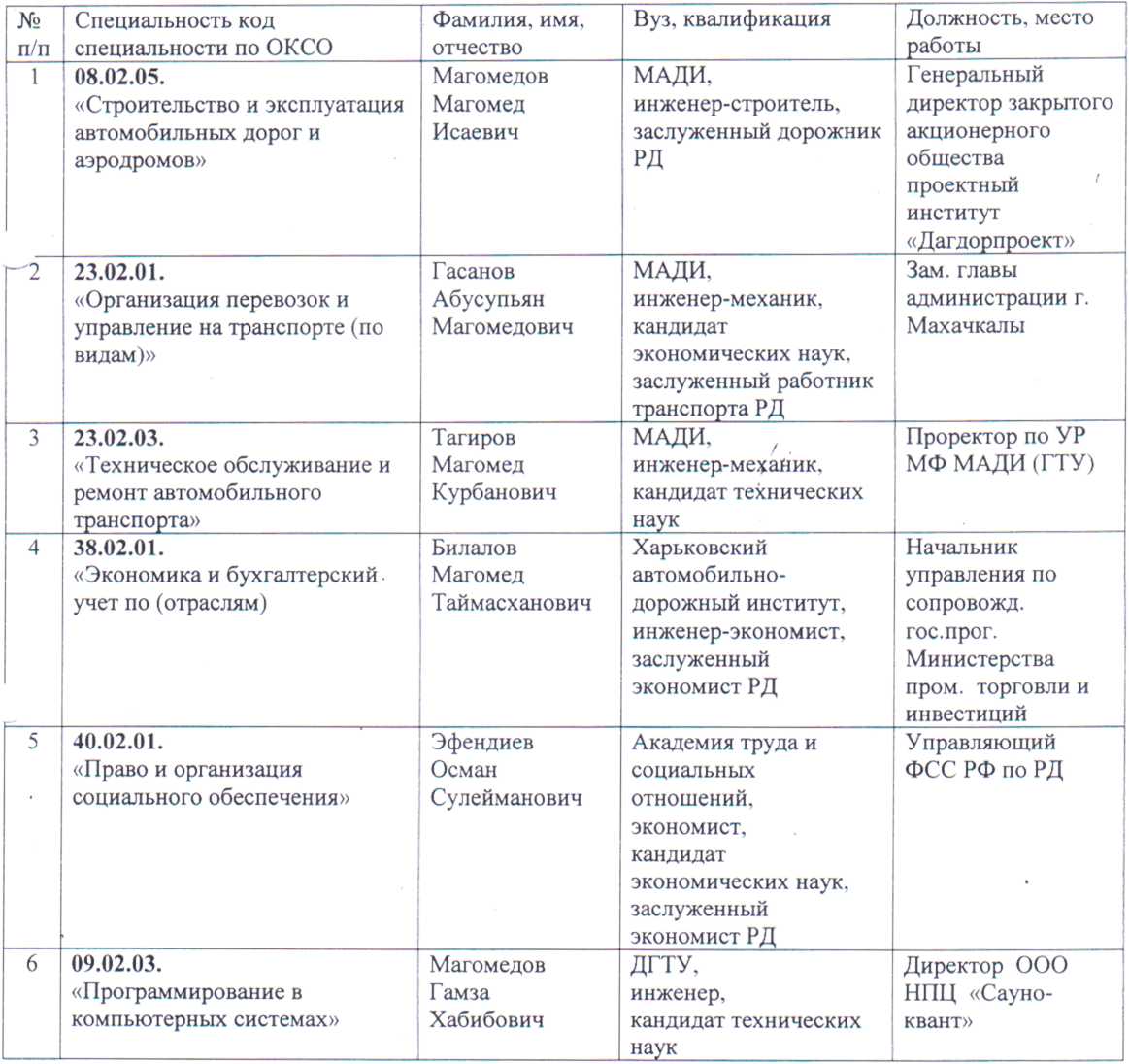 Темы выпускных квалификационных работ разработаны с учетом их теоретической и практической значимости, рассмотрены на научно-методическом совете колледжа.Темы ВКР разработаны преподавателями совместно со специалистами предприятий, отвечают современным требованиям науки. Требование ФГОС СПО по соблюдению соответствия тематики выпускных квалификационных работ содержанию профессиональных модулей соблюдается.Отчеты председателей ГАК прилагаются.1.7.	Организация учебного процессаВ учебном процессе колледжа выполняются все требования образовательных стандартов и других нормативных документов, регулирующих образовательный процесс.Общая трудоемкость учебных планов в целом и по циклам дисциплины соответствует ФГОС. Для удобства организации и контроля учебного процесса учебные планы имеют графики учебного процесса.По всем дисциплинам, междисциплинарным курсам и практикам разработаны рабочие программы, которые содержат минимум содержания предусмотренный ФГОС. Результаты освоения дисциплин и модулей своевременно отражаются в зачетно-экзаменационных и контрольных ведомостях.Учебными планами по специальностям СПО предусмотрена как аудиторная, так и внеаудиторная самостоятельная работа студентов (СРС).Аудиторная самостоятельная работа организуется во время проведения учебных занятий: на лекциях, практических и лабораторных занятиях, консультациях, при выполнении инициативных, учебно-исследовательских,	научно-методических,	научно-практических,	научно-исследовательских работ и т.д.Виды заданий для самостоятельной работы имеют вариативный дифференцированный характер, учитываются индивидуальные особенности студентов, специфика специальности, изучаемой дисциплины или профессионального модуля. Обеспеченность методическими указаниями по выполнению самостоятельной работы составляет 100 %.Реализация самостоятельного обучения обеспечивается наличием в библиотеке профессиональных методических журналов, учебной литературы, как внутренними, так и внешними электронными ресурсами.В условиях происходящего обновления образования в качестве приоритетного направления совершенствования и дальнейшего развития программ СПО выступает научно-исследовательская работа (НИР) студентов и преподавателей.Научно-исследовательская работа студентов является составной частью процесса обучения и развития будущих специалистов, которая реализуется через выполнение курсовых работ, рефератов, выпускных квалификационных работ, подготовку докладов на студенческих конференциях, конкурсах, олимпиадах.РезультатыРеспубликанских Олимпиадза 2015 год«Техническое обслуживание и ремонтавтомобильного транспорта» 1 место – Абдурашидов Мухтар(преп. Абакаров А.А., Мусиев М.Г., Сурхаев Г.М.)«Строительство  и эксплуатация зданий и сооружений»1 место – Айдумов магомед(преп. Зайпудинова П.А.)«Мастер отделочных строительных работ»2 место – Гаджиев Магомед(преп. Зайпудинова П.А.)«Физика»2 место – Омаров Мусабег(преп. Гамидова Д.А.)«Техническая механика»2 место – Салихов Айдин(преп. Баламирзоев Т.С.)Спартакиада ССУЗов РД2 место – футбол1 место – вольная борьба2 место – баскетболРезультатыВсероссийских олимпиад профессионального мастерства 2015 г.Айдумов Магомед Изимович – «Строительство и эксплуатация зданий и сооружений» г. Липецк,  34 – место и диплом «За волю к победе». Преп. Алхасова Н.М.Абдурашидов Мухтар Имамутдинович «Техническое обслуживание и ремонт автомобильного транспорта»           г. Саратов,  35 -  место. Преп. Сурхаев Г.М.Результатыполуфинала Национального чемпионата World Skills Russaг. ВладикавказРемонт и обслуживание легковых автомобилейУчастник – Раджабов Гази – 4 местоПреподаватель – Мусиев М.Г.Основная цель в выборе новых форм и методов обучения - становление студента как объекта учебно-познавательной и профессиональной деятельности, способного выполнять разные профессиональные и социальные функции.Для решения воспитательных и учебных задач преподавателями используются следующие активные и интерактивные формы и методы: «круглый стол», дискуссия, дебаты, «Мозговой штурм», деловые и ролевые игры, интерактивная экскурсия, «Мастер-класс», социально¬психологический тренинг, метод «Портфолио», Кейс-метод (case study), «Методика эстафеты», практико-ориентированное обучение, и множество других интереснейших методов, позволяющих достичь высокоэффективных результатов в обучении и овладении профессией.Использование в образовательном процессе электронных средств обучения обеспечивает возможность индивидуальной траектории изучения нового материала и контроля знаний обучающимися.1.8.	Качество кадрового обеспеченияПреподавание всех дисциплин и профессиональных модулей по программам СПО полностью обеспечено в кадровом отношении штатными преподавателями, а также привлекаемыми, по мере необходимости, совместителями.Базовое образование практически всего преподавательского коллектива полностью соответствует содержанию подготовки обучающихся, осуществляемой в колледже по всем блокам дисциплин и отвечает целям, задачам и направлениям образовательной деятельности учебного заведения. Педагогические работники продолжают свое образование, обучаясь в аспирантуре.В соответствии с требованиями ФГОС СПО, преподаватели профессионального цикла и специальных дисциплин, имеют опыт деятельности в соответствующей профессиональной сфере.Из 88 штатных преподавателей 40 имеют высшую квалификационную категорию, 18 - первую. В колледже 2 доктора наук, 17 кандидатов наук, 3 Заслуженных учителя РФ, 10 Заслуженных учителей РД, 1 Заслуженный работник транспорта РД, 2 Заслуженных экономистов РД, 1 Заслуженный тренер России, 6 - Почетных работников среднего профессионального образования РФ, 9 преподавателей и сотрудников награждены знаком «Почетный дорожник», 2 профессора, 5 преподавателей являются аспирантами и соискателями.
Преподавателями колледжа изданы 11 учебников и учебных пособий и еще 4 подписаны к печати. Ведется большая научно-методическая работа.Преподаватели спецдисциплин имеют опыт производственной, научной и исследовательской работы по профилю преподавания. Теоретическое и практическое обучение студентов осуществляется в полном соответствии с Государственными стандартами, учебными планами и учебными программами.Особое внимание в колледже уделяется повышению квалификации педагогических работников.В колледже действует система повышения профессиональной компетентности преподавателей. Повышение квалификации осуществляется по направлениям:-	 самообразование;-	 внутриколледжные формы научно-методического просвещения: школа педагогического мастерства, тематические педагогические совещания, семинары-практикумы, конференции;-	 внешние формы повышения квалификации -	 стажировки на производстве.Все преподаватели постоянно совершенствуют профессиональную компетентность, о чем свидетельствуют их участие в научных и методических конференциях и семинарах, публикации из опыта работы, связанные с профилем преподаваемых дисциплин и профессиональных модулей.1.9.	Организация учебно-методической работыМетодическая работа в колледже является одной из важных составных частей образовательной деятельности и представляет собой совокупность мероприятий, организуемых руководящим и преподавательским составом с целью совершенствования методики, повышения качества проведения всех видов образовательной деятельности, разработки и внедрения новых методов и средств обучения.В 2014-2015 учебном году педагогический коллектив работал над методической темой: «Обеспечение необходимого качества подготовки специалистов в соответствии с ФГОС СПО, требованиями работодателей и современными социально-экономическими условиями развития рынка труда».Направления работы методического совета РАДК:- организационное;- учебно- методическое: освоение и внедрение в учебный процесс Федеральных государственных  образовательных стандартов III поколения;- повышение квалификации педагогических  работников;- информационное;- экспертно – оценочное;- научно- исследовательское;- анализ результативности и определение перспектив методической работы.Деятельность педагогического коллектива по проблеме колледжаЭтап первый.Изучение проблемы через семинары, педсоветы, заседания методических объединений, планы самообразования.Этап второй.Частичное применение на практике.Введение элементов новых педагогических технологий в образовательный процесс.Этап третий.Внедрение в учебный процесс новых пед.технологий педагогами, освоившими два этапа проблемы.Этап четвертый.Применение новых педагогических технологий в системе. Обобщение опыта работы членов педагогического коллектива по внедрению новых педагогических технологий в учебно- воспитательный процесс.Этап пятый.Подведение итогов работы по методической теме  колледжа.На педагогические совещания, заседания научно-методического совета, конференции, методические мероприятия в рамках ДЦК, совещания руководителей практик, классных руководителей выносились актуальные вопросы, освещающие основные пути реализации ФГОС СПО.Реализуя методическую тему, педагогический коллектив направляет свои усилия на создание условий для повышения профессиональной компетентности преподавателей колледжа, на усиление личностно-ориентированной направленности образования через совершенствование традиционных и развитие новых педагогических технологий, на современное учебно¬методическое обеспечение образовательного процесса в условиях внедрения ФГОС СПО. Этому способствовали научно-методические мероприятия, организованные в данный период, а также целенаправленное обеспечение учебных дисциплин и профессиональных модулей, практической подготовки выпускников, итоговой государственной аттестации. Представленные в отчете данные объективно отражают содержание основных направлений деятельности работы методической работы в колледже:1.	 Уровень профессионализма педагогических кадров, учебная и материально-техническая база соответствует целям и задачам образовательного процесса.2.	 Методическая и учебно-исследовательская работа педагогического и студенческого коллективов соответствует целям, задачам и специфике реализуемых программ подготовки по специальностям и направлена на методическое обеспечение учебного процесса и качество подготовки специалистов в соответствии с требованиями ФГОС.С целью дальнейшего развития и совершенствования учебно-методического процесса необходимо:1.	 Продолжить модернизацию содержательной и технологической сторон методической деятельности в колледже2.	 Расширить спектр исследовательских работ студентов.3.	 Совершенствовать условия для творческой самореализации профессиональной деятельности преподавателей и студентов.1.10 Качество библиотечно-информационного обеспеченияБиблиотека является структурным подразделением колледжа.Основными задачами работы библиотеки на 2014-2015 учебный год являлись:-	обеспечение учебного процесса учебной, учебно-методической, специальной	и художественной литературы;-	воспитание информационной культуры студентов;-	 создание в библиотеке информационно-образовательной среды, формирующей у студентов потребность в самосовершенствовании;-	дальнейшая компьютеризация библиотечного процесса,	расширение	банкапедагогической информации, формирование и пополнение электронного каталога;-	повышение эффективности внутрибиблиотечной работы;-	 работа с документацией (заполнение суммарной книги, инвентарной книги);-	своевременный отчет в бухгалтерию;-	комплектование и обработка новых поступлений;-	комплектование фондов справочными изданиями;-	изучение и анализ фонда с целью изъятия устаревшей, ветхой	литературы;-	 в целях сохранности библиотечного фонда - переплетение и ремонт книг;Основные направления деятельности работы библиотеки в 2014-2015 учебном году:Комплектование библиотечного фонда согласно учебному плану и программам, из расчета обеспечения каждого обучающегося минимумом обязательной учебной литературой по всем циклам дисциплин для специальностей:1.	40.02.01 Право и организация социального обеспечения2.	38.02.01 Экономика и бухгалтерский учет (по отраслям)3.	23.02.03 Техническое обслуживание и ремонт автомобильного транспорта4.	23.02.01 Организация перевозок и управление на транспорте (по видам)5.	09.02.03 Программирование в компьютерных системах6.	08.02.05 Строительство и эксплуатация автомобильных дорог и аэродромов7.	08.02.01 Строительство и эксплуатация зданий и сооруженийВся учебная литература обрабатывается и оформляется на основе "Госстандартов по учету фондов по обслуживанию читателей и абонентов", и пропагандируется студентам и преподавателям через выставки, библиографические списки.Состав библиотечного фонда включает основную учебную и учебно-методическую литературу, рекомендованную в рабочих программах дисциплин и профессиональных модулей в качестве обязательной.В соответствии с требованиями, по всем дисциплинам общеобразовательного цикла федерального компонента в библиотеке имеются учебники в необходимом количестве, в т.ч. включенные в федеральные перечни учебников, либо прошедшие рецензирование. Практически по каждой дисциплине (модулю) общего гуманитарного и социально-экономического, математического и общего естественнонаучного, профессионального циклов, в соответствии с ФГОС СПО, в библиотеке имеются учебники и учебные пособия в достаточном количестве.Обеспеченность учебниками по дисциплинам и профессиональным модулям на одного обучающегося по программам, реализуемым в соответствии с ФГОС СПО показана в таблицах 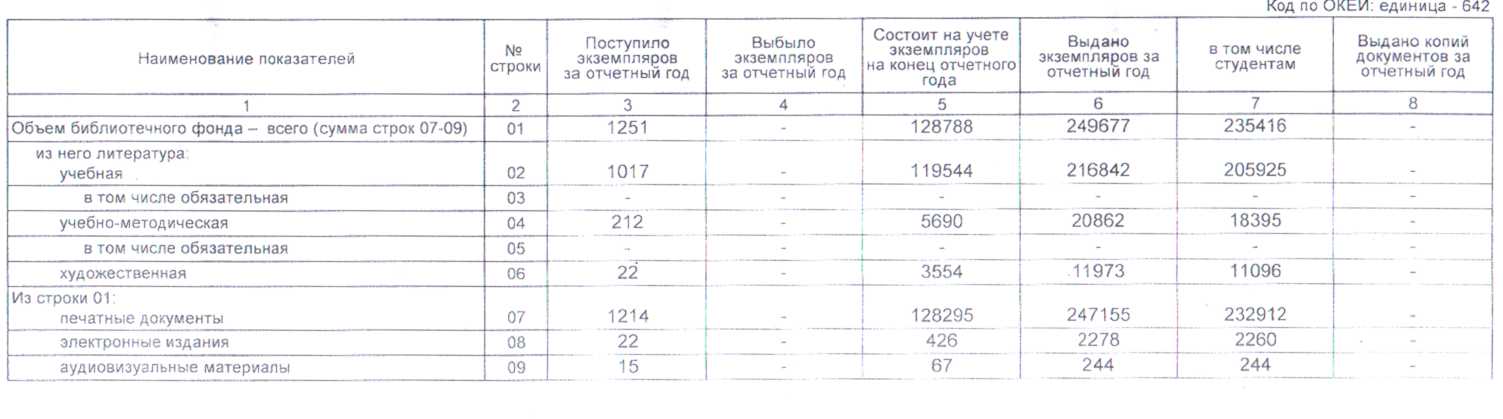 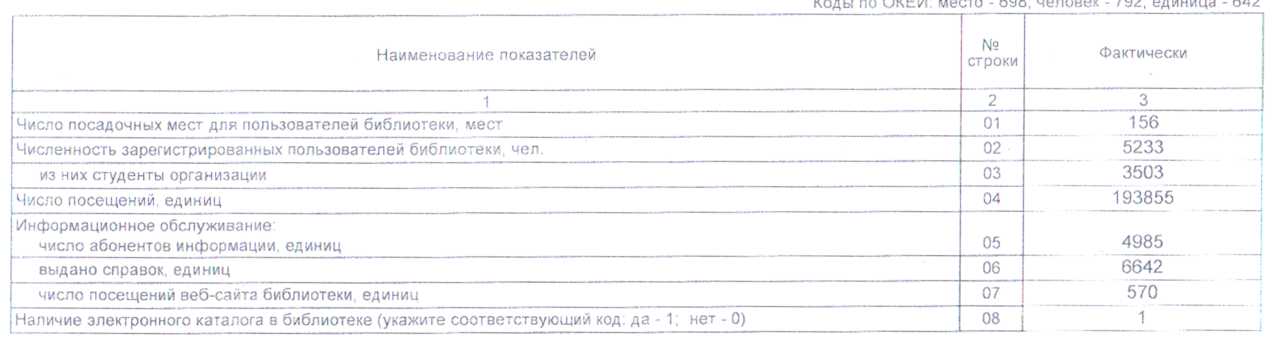 Проводится еженедельное обновление сетевой версии информационно-правовой базы «Консультант Плюс».Постоянно проводится анализ рекомендуемой литературы, ее наличие в фонде, определяется количество необходимой литературы в соответствии с контингентом студентов. Организуются выставки новой учебной, учебно-методической литературы, периодических изданий по профилю образовательных программ.Заведующей библиотекой проводится активная работа по воспитанию информационной культуры обучающихся: привитие навыков пользования книгой, справочным аппаратом и т.д.Участвуя в воспитательном процессе в помощь социализации личности студента, особенно в воспитании гражданственности, патриотизма и здорового образа жизни, библиотека применяла в течение учебного года разнообразные формы мероприятий.Для реализации быстрого доступа к информационным ресурсам в колледже существует локальные сети и доступ в Интернет. Все компьютеры, располагающиеся в компьютерных классах, объединены в локальную сеть и имеют доступ к глобальной сети. Так же к глобальной и локальной сети имеют доступ компьютеры, расположенные в читальном зале библиотеки. Библиотека имеет электронный каталог информационных ресурсов и собственную базу данных электронных учебников и методических пособий, возможных для использования студентами и преподавателями колледжей.В распоряжении пользователей в свободном доступе имеются:-	Электронные каталоги-	Виртуальные энциклопедии и справочники-	Полнотекстовые электронные библиотекиВнутренние ресурсы электронного обеспечения учебных дисциплин и профессиональных модулей находятся в локальных сетях колледжей. Данные ресурсы сформированы совместными усилиями преподавателей и содержат учебные пособия, тексты лекций, задания для самостоятельной работы студентов, методические рекомендации по всем видам учебной деятельности.На официальном сайте РАДК размещена внутренняя управленческая и методическая документация, касающаяся деятельности колледжа, расписание учебных занятий, общедоступная информационно-образовательная правовая база данных и ресурсы свободного доступа.Педагогическим коллективом в 2014-2015 учебном году проведена большая работа по учебно-методическому обеспечению учебных дисциплин, профессиональных модулей, итоговой государственной аттестации.Авторские методические разработки являются показателем уровня компетентности, профессионализма, творческого отношения преподавателя к своей деятельности. По своей форме и содержанию учебно-методические материалы педагогов охватывают широкий спектр разработок, это:-методические рекомендации (указания) по специфике преподаванию или изучению (в том числе самостоятельному) отдельных тем, вопросов, разделов, курсов;-учебно-практические пособия;-методические указания и контрольные задания;-учебные пособия.Учебно-методическая документация соответствует требованиям федерального государственного образовательного стандарта по ОПОП, реализуемым в колледже. Учебно¬методические комплексы по всем учебным циклам охватывают все виды учебной работы, процент обеспеченности учебно-методической документацией, используемой в образовательном процессе - 100%.1.11.	Система оценки качества образованияВнутренняя оценка качества образования в колледже осуществляется по следующим направлениям:-	 проведение самооценки эффективности функционирования СМК;-	 мониторинг основных и обеспечивающих процессов СМК;-	 изучение удовлетворенности основных групп потребителей.Мониторинг основных и обеспечивающих процессов СМК проводится путем подведения рейтинга основных профессиональных образовательных программ СПО и внутренних аудитов. Показатели по формированию рейтингов разработаны на основе требований, предъявляемых к средним профессиональным учебным заведениям, и критериев государственной аккредитации. При подсчете рейтинга учитываются показатели по девяти процессам: «Кадровый потенциал», «Контингент», «Качество подготовки», «Востребованность выпускников», «Методическая обеспеченность», «Научно-методическая деятельность преподавателей», «Научно¬исследовательская работа студентов», «Инновационная образовательная деятельность», «Воспитательная деятельность».Результаты анкетирования позволяют сделать выводы, что основными мотивами прихода абитуриентов в колледж является представление о том, что в данных учебных заведениях предоставляются образовательные услуги на достаточно высоком уровне. Более 50% студентов считают работу по специальности престижной и после получения диплома планируют устроиться работать по специальности.Результаты анкетирования абитуриентов, родителей и студентов позволили координировать направления работы со студентами первых курсов, показали высокую оценку студентами преподавательского состава и в целом образовательной деятельности колледжа.В следующем учебном году необходимо провести анкетирование работодателей, являющееся одним из основных в системе изучения удовлетворенности основных групп потребителей.2.	ВНЕУЧЕБНАЯ ДЕЯТЕЛЬНОСТЬВнеучебная деятельность колледжа является неотъемлемой частью образовательного процесса, строится на положении о том, что воспитание есть управление процессом развития личности.В процессе внеучебной деятельности реализовывалась основная цель - организация воспитательной среды для подготовки всесторонне развитой, конкурентно способной, профессионально-сформированной, социально-адаптированной личности.      Педагогический коллектив колледжа уделяет большое внимание  формированию саморазвивающейся  творческой личности студента.      Качество подготовки  специалистов в  колледже  определяется не только  высоким  уровнем организации  учебного процесса, но и  эффективно построенной системой   воспитательной работы.Воспитательный процесс осуществляют заместитель директора по воспитательной работе, кураторы академических групп, педагоги, воспитатели общежития, работники библиотеки.       Воспитательная работа в колледже осуществляется в соответствии с   планом  воспитательной  работы на учебный год,  планами работы кураторов, планом работы  библиотеки   и  плана работы воспитателя   общежитии.       План воспитательной работы колледжа определяет стратегию педагогического коллектива по формированию личности молодого специалиста  с учетом особенностей профессионального, нравственного, физического  и духовного  становления в процессе учебы  и служит  методической основой  для конкретного  планирования  воспитательного процесса  на отделениях, в предметных комиссиях и в группах.       Действует административная  структура, функционально ответственная  за воспитательную работу в колледже (заместитель директора по воспитательной работе, кураторы, воспитатели). Имеются органы студенческого самоуправления: студенческий совет общежития и  ММЦ "Лидер",  основной задачей которых является решение социальных вопросов, организация  культурно – развлекательной  работы среди молодежи и координация взаимодействия студентов РАДК со студентами других колледжей и вузов.	Воспитательные задачи реализуются совместной деятельностью студентов и преподавателей, объединенных  общей целью, и направлена  на формирование  гармонично  развитой личности, владеющей современными  знаниями в области избранной профессии.      Плановая документация  по воспитательной работе составлена в соответствии с требованиями   Закона Российской Федерации  «Об образовании" и других  нормативных и методических указаний Государственных органов управления  образованием, действующих  Государственных программ и рекомендаций по вопросам молодежи,  достигнутого  уровня  воспитательной работы  за прошедший  период, с учетом  специфики  и условий региона, кадрового потенциала  педагогов, интересов, увлечений студентов, их возрастных особенностей, национальных обычаев и традиций.               Воспитательная работа начинается с профориентационной работы в школах республики.  Изготавливаются и распространяются красочные буклеты, знакомящие абитуриентов со  специальностями, возможностями  трудоустройства после окончания колледжа и  самореализации молодых людей  во время учебы.    На ежегодных профориентационных ярмарках, организуемых  Управлением труда и занятости РД для выпускников школ, колледж представляется  яркими стендами, раздаточным материалом и выступлением художественной самодеятельности. Для выпускников школ  Администрация колледжа проводит  дни открытых дверей. Школьники знакомятся  с колледжем, его преподавательским коллективом, техническим творчеством студентов и условиями приема.        Воспитательный процесс является неотъемлемой частью образовательного процесса.           В  колледже процесс воспитания рассматривается как создание благоприятных условий для саморазвития личности, где основными направлениями воспитательного процесса являются:Нравственное воспитание.Трудовое воспитание.Правовое воспитание.Военно-патриотическое воспитание.Формирование потребности здорового образа жизни и культура общения.Физическое воспитание.Воспитание положительного и ответственного отношения к учебе.      Основной   целью  воспитательной работы в колледже является развитие у студентов общечеловеческих ценностей, активной жизненной позиции, интереса к выбранной специальности.        При составлении плана работы, в первую очередь, учитываются интересы и пожелания студентов, а так же их возрастные особенности.          Согласно плану воспитательной работы РАДК  в группах еженедельно проводятся кураторские часы.    Учитывая, что 2014год - Год культуры, а 2015- Год литературы   в колледже с самого начала учебного года  проводили  литературные чтения под общим  девизом «Культура народа - бессмертие народа», на которых студенты вместе с преподавателями  читают стихи, рассказывают о жизни поэтов и писателей.     Проводятся в колледже интеллектуальные игры  брейн-ринг,  которые за последние годы стали весьма популярными среди студентов.      Традиционными стали  акции «Студенты  против наркотиков» с участием представителей комитета Госнаркоконтроля РД. Студенты колледжа  готовят плакаты, подчеркивая свое неравнодушие,  читают доклады и разыгрывают  сценки           Силами студентов ежегодно под Новый год устраиваются костюмированное представление для детей сотрудников и социальные акции,   а  1-го апреля проводят конкурс детского рисунка «Солнечная кисть».           Важным элементом в системе  воспитания  в колледже  является культурно-массовая и спортивно-оздоровительная работа, позволяющая расширить  кругозор студентов, развивая  эстетический  вкус, формируя  личные позиция и активизируя  самостоятельность и инициативность.        Отдельным звеном в комплексном  воспитании является  патриотическое  воспитание.  Ежегодно проводятся  военно–спортивные игры  под девизом «Учимся Родину защищать» и "Уроки Мужества". Проводятся кураторские часы с приглашением ветеранов ВОВ, сотрудников правоохранительных органов. Организовываются  экскурсии  в республиканский  краеведческий музей и  музей изобразительного  искусства. Студенты и преподаватели участвуют на Параде Победы.      В 2014-2015 учебном году практически все мероприятия были посвящены 70-летию Великой Победы.   В рамках Проекта "Моя Малая Родина" кураторы  уделяют много внимания изучению студентами обычаев  и традиций, искусства и культуры народов Дагестана. Ознакомление происходит  в форме рассказов преподавателей, работников библиотеки  и самих студентов  о селах, об истории  народов, о песнях, танцах, музыкальных инструментах и особенностях национальной кухни.    Физическое воспитание студентов нацелено на формирование здорового образа жизни, на становление личностных качеств, которые обеспечивают молодому человеку психическую устойчивость, стремление к самоотдаче и жизненному успеху, закаляет тело, способствует  воспитанию    моральных и физических качеств, необходимых будущим специалистам в их профессиональной деятельности, в подготовке молодежи призывного возраста к службе в рядах Вооруженных Сил РФ.      Результатом пристального внимания руководства колледжа развитию физической культуры и спорта являются выдающиеся достижения студентов колледжа на Чемпионатах Дагестана, России и Мира. Особой популярностью в колледже  пользуются вольная борьба и футбол.        Коллектив колледжа с пониманием и ответственностью относится к проведению спортивно-массовых мероприятий, вовлечению студентов в спортивные секции, и как результат команда РАДК ежегодно занимает призовые места на республиканских спартакиадах среди обучающихся СПО.        В колледже организованы и функционируют спортивные секции по волейболу, баскетболу, футболу и настольному теннису. Все занятия проводятся в спортивном  зале  и  на спортивной площадке.         Для оздоровления студентов со слабым здоровьем и, освобожденных от уроков физ.воспитания по  медицинским показателям,  организованы группы, занятия в которых проводятся по специальной программе.        Со студентами, проживающими в общежитии, проводится большая воспитательная работа, как администрацией колледжа в лице заместителя директора по воспитательной работе, так и кураторами академических  групп  с привлечением к этой работе наиболее опытных педагогов колледжа. Совместно со студенческим Советом общежития  проводятся встречи с администрацией колледжа, с работниками правоохранительных органов, беседы  врачей.     Традиционными являются  конкурс «Лучшая комната в общежитии», санитарные рейды и санитарные дни, развлекательные мероприятия,  родительские собрания, индивидуальные беседы, мини-турниры по шашкам, шахматам, волейболу и футболу.  Не остаются без внимания и вопросы духовного воспитания, для чего периодически организуются встречи с представителями Духовного Управления Мусульман Дагестана.        В колледже созданы все условия для развития культурно-массовой работы со студентами. Материально-техническая база, предназначенная для воспитательной и  внеурочной работы со  студентами,  включает  Актовый зал, спортивный зал, спортивную площадку, библиотеку и   прекрасно оформленную комнату отдыха в общежитии.      Коллектив художественной самодеятельности принимает активное участие в  республиканских  фестивалях творческой молодежи.     Уделяется внимание  привитию духовных  ценностей студенческой молодежи. Периодически студенты и преподаватели посещают  республиканский «Дом ребенка»,  приглашают  на   кураторские  часы и беседы за круглым столом  врачей ЦМП и сотрудников  «Дома ребенка».      Работа по трудовому воспитанию студентов  находится в центре внимания всех служб колледжа от куратора  до директора. Кураторы ездят  со студентами на автопредприятия, на станции технического обслуживания и ремонта автомобилей,     а так же  в специальные автохозяйства и дорожные службы, где  студенты наглядно видят процессы, связанные с их будущей специальностью, обсуждают  интересующие вопросы  с производственниками.      Еженедельно по пятницам проводятся  санитарные часы, на которых студенты убирают закрепленные аудитории, поддерживают порядок на закрепленных за группами участках на территории колледжа.        В целях формирования интереса к  избранной профессии, активности в научной, творческой и общественной жизни, в колледже разработан механизм социальной защиты интересов студентов, для чего   разработано  и утверждено на заседании Совета колледжа «Положение о стипендиальном обеспечении и других формах материальной  поддержки студентов РАДК», стимулирующее отличную и хорошую учебу, проявление инициативы и активности в различных сферах внеурочной  деятельности студентов. За достижения в учебной и внеурочной деятельности предусмотрены различные формы поощрений студентов: установление надбавок к академической стипендии, объявление благодарности, награждение Почетной  Грамотой и т.д.            Особое внимание уделяется детям-сиротам и студентам из многодетных, малообеспеченных и  неблагополучных семей. В колледже на конец учебного года обучается 26 студентов из числа детей-сирот  и детей,  оставшихся без попечения родителей. Контроль и заботу о них осуществляют   заместитель директора по воспитательной работе и кураторы групп, в которых они обучаются. Студенты этой категории  пользуются установленными действующим законодательством льготами, им назначаются  в существующем порядке  академическая и социальная стипендии, выплачиваются денежные средства на питание и одежду.       Для координации работы кураторов  функционирует Совет кураторов, где обсуждаются все планируемые мероприятия, проводится деловой обмен опытом работы со студентами  и решаются  наиболее актуальные вопросы воспитания студенческой молодежи.    Поддерживается тесная связь с  выпускниками колледжа.   Периодически проводятся встречи с ними как в стенах колледжа, так и на производстве.  3.	КАЧЕСТВО МАТЕРИАЛЬНО-ТЕХНИЧЕСКОГО ОБЕСПЕЧЕНИЯДля подготовки специалистов в колледже созданы условия, соответствующие лицензионным требованиям ведения образовательной деятельности. Обучение студентов осуществляется с использованием аудиторного фонда колледжа.Учебные кабинеты оборудованы, технически оснащены и имеют акты о разрешении учебной деятельности: санитарно-эпидемиологическое заключение, заключение о соблюдении требований пожарной безопасности, инструкциями по технике безопасности.Значимое внимание уделяется оснащению учебного процесса электронно-вычислительной техникой:	имеются компьютерные кабинеты, оборудованные программным обеспечением, осуществляется обновление и пополнение учебно-лабораторной базы оргтехникой, компьютерами.Компьютерные кабинеты оснащены 218 современными персональными компьютерами, оргтехникой, проекторами. В учебных кабинетах имеется видеотехника, аудиотехника, мультимедийное оборудование. ЭВМ также оснащены все подразделения колледжа.В колледже установлена пожарная сигнализация, пожарная автоматика и система оповещения людей о пожаре, смонтирована тревожная сигнализация.4.	ФИНАНСОВО-ЭКОНОМИЧЕСКАЯ ДЕЯТЕЛЬНОСТЬВ начале года утверждена смета расходов структурных подразделений колледжа на 2014 год и обеспечивается контроль за ее расходованием.На 2014 год объем поступивших средств составил 85 852 862 рублей, что на 19 777 940 рублей больше чем в 2013 году.Из них субсидий на выполнение госзаданий поступило 62 836 300 рублей, что на 5 732 200 рублей больше чем в предыдущий год.Хорошая работа была проведена в 2014 году по привлечению внебюджетных средств. Так если в 2013 году было привлечено 8 970 822 рубля, то в 2014 году поступления от иной приносящей деятельности составило 20 404 562 рубля, что на 11 433 740 рублей боьше чем в 2013 году.Соответственно выросли и показатели по выплатам в колледже.На зарплату выплачено 35 565 567 рублей, что на 3 313 598 рублей больше чем в 2013 году.Расходы колледжа на выплату стипендий составили 8 554 100 рублей, что на 1 904 00 рублей больше чем в 2013 году. На 1 775 592 рублей больше получено арендной платы за пользование имуществом чем в предыдущий год.На 11 474 608 рублей увеличилась стоимость основных средств.  В надлежащий вид приведен фасад главного корпуса колледжа и на его ремонт израсходовано 2 086 073 рубля.Для адаптации инвалидов в здании и прилегаемой территории израсходовано1 148 141 рубля.В колледже строго соблюдается режим экономии материальных и финансовых ресурсов и строго следят за эффективным использованием объектов недвижимости и имущества закрепленного за колледжем на праве оперативного управления. Директор колледжа                                                   Гасанов С.М.(код)Специальность,профессияОбъем контрольных цифр приема граждан по формам обучения (чел)Объем контрольных цифр приема граждан по формам обучения (чел)Объем контрольных цифр приема граждан по формам обучения (чел)Объем контрольных цифр приема граждан по формам обучения (чел)Всего(код)Специальность,профессияОчная форма обученияОчная форма обученияЗаочная форма обученияЗаочная форма обученияВсего(код)Специальность,профессияНа базеосновного общегообразованияНа базе среднего общего образованияНа базеосновного общегообразованияНа базе среднего общего образованияВсего40.02.01 Право и организация социального обеспечения8025-3013538.02.01 Экономика и бухгалтерский учет (по отраслям)5525-2010023.02.03 Техническое обслуживание и ремонт автомобильного транспорта24060-3033023.02.01 Организация перевозок и управление на транспорте (по видам)9030-3015009.02.03 Программирование в компьютерных системах120--012008.02.05 Строительство и эксплуатация автомобильных дорог и аэродромов13020-2017008.02.01 Строительство и эксплуатация зданий и сооружений25--025ИТОГО:74016001301030№п/пСпециальностьочнозаочно140.02.01 Право и организация социального обеспечения147116238.02.01 Экономика и бухгалтерский учет (по отраслям)146106323.02.03 Техническое обслуживание и ремонт автомобильного транспорта575126423.02.01 Организация перевозок и управление на транспорте (по видам)21399509.02.03 Программирование в компьютерных системах269-608.02.05 Строительство и эксплуатация автомобильных дорог и аэродромов319118708.02.01 Строительство и эксплуатация зданий и сооружений74-ВСЕГО:ВСЕГО:1743565№п/пСпециальностьочнозаочно140.02.01 Право и организация социального обеспечения1023238.02.01 Экономика и бухгалтерский учет (по отраслям)3661323.02.03 Техническое обслуживание и ремонт автомобильного транспорта6066423.02.01 Организация перевозок и управление на транспорте (по видам)1857509.02.03 Программирование в компьютерных системах24-608.02.05 Строительство и эксплуатация автомобильных дорог и аэродромов6165708.02.01 Строительство и эксплуатация зданий и сооружений--ВСЕГО:ВСЕГО:209272Наименование мероприятийДата проведенияОтветственныеЗаседание методического совета №1Рассмотрение планов и графиков работы предметных цикловых комиссий.Амиров А.С.Рассмотрение планов работы «Школы эффективного преподавателя». Амиров А.С.Рассмотрение плана работы педагогического лектория.Амиров А.С.Рассмотрение заданий для проведения входного (предварительного) контроля знаний, умений, навыков, для коррекции педагогической деятельности.Председатели ПЦКОб организации работы педагогического коллектива по внедрению в учебный процесс Федеральных государственных образовательных  стандартов  третьего  поколения.Амиров А.С.      6.   Об организации работы педагогического  коллектива по проблеме колледжа  и определении этапов реализации этой проблемы.Амиров А.С.Заседание методического совета №2Об анализе работы преподавателей и мастеров п/о по корректировке    планирующей документации. 8.10.2014 г.Амиров А.СО рассмотрении и утверждении планов работы ПЦК на 2014- 2015 уч. год.8.10.2014 г.Председатели ПЦКО формировании контрольных цифр приема обучающихся и студентов в колледже  на 2015 -2016  учебный год. 8.10.2014 г.Гасанов С.М.Заседание методического совета №31.Об анализе работы  преподавателей специальных дисциплин  I, II, III-го  курсов по разработке программ профессиональных модулей и задачи по завершению этой работы.12.11.2014 г.Председатели ПЦК2. Виды учебно-методических изданий. Требования к оформлению и содержанию.12.11.2014 г.Амиров М.А.3. О подготовке к проведению внутриколледжской олимпиады по предметам и соревнований между отделениями по различным видам спорта (формирование команд к выступлению на Республиканской и Всероссийской олимпиад среди СПУЗ).  12.11.2014 г.Амиров А.С.Магомедов И.А.Председатели ПЦКЗав. отделениямиЗаседание методического совета №41.Коректировка положения о смотре конкурсе УМК.10.12.2014 г.Амиров М.А.2. В рамках проекта «Электронный колледж» внедрить программный продукт «Электронный методический кабинет» в информационно-образовательную среду колледжа: наполнение разделов «Электронно-методического кабинета» информационными, методическими материалами.10.12.2014 г.Амиров М.А.О подготовке к проведению научно-практической конференции «Активизация мыслительной деятельности через использование ИКТ»10.12.2014 г.Гунашева М.Г.Заседание методического совета №51.Рассмотрение методических материалов для обеспечения воспитательной деятельности.20.01.2015 г.Гитинова А.А.2. Информация председателей  ПЦК о состоянии реализации тем по самообразованию.20.01.2015 г.Председатели ПЦК3. Предварительные, по итогам I-го полугодия, отчеты членов администрации с анализами контрольно-инспекционной деятельности.20.01.2015 г.Заместители директора4.Об анализе выполнения педагогическим коллективом колледжа качественных показателей, определенных государственным заданием на 2014 – 2015 учебный год.20.01.2015 г.Амиров А.С.Заседание методического совета №6 1.Об определении форм итогового и промежуточного контроля по предметам.11.02.2015 г.Амиров А.С.2. Об организации и обеспечении практико-ориентированного образовательного процесса, основанного на овладении преподавателями и мастерами п/о компьютерных технологий.11.02.2015 г.Ярахмедова М.С.Гунашева М.Г.3. О работе службы трудоустройства колледжа.11.02.2015 г.Сулейманов А.Р.Заседание методического совета №71.О завершении подготовки обучающихся к республиканским олимпиадам проф. мастерства и олимпиаде по предметам.11.03.2015 г.Председатели ПЦК2. О подготовке к проведению научно-практической конференции «Инновационные педагогические технологии».11.03.2015 г.Терещенко Б.А.Абакаров А.А.Заседание методического совета №8 1.Самоанализ деятельности членов администрации колледжа  по организации работы по внедрению в учебный процесс новых Федеральных государственных образовательных стандартов.08.04.2015 г.Гасанов С.М.Амиров А.С.Сулейманов А.Р.2. Самоанализ деятельности председателей ПЦК по организации работы внедрения в учебный процесс новых педагогических технологий.08.04.2015 г.Председатели ПЦК3. Отчеты членов администрации  колледжа с анализами итогов контрольно-инспекционной деятельности.08.04.2015 г.Гасанов С.М.Амиров А.С.Сулейманов А.Р.Мухтарова М.М-Р.Итоговое заседание методического  совета №91.Об анализе выполнения плана работы МС за 2014-2015 учебный год и предлагаемых направлениях и задачах в организации работы методсовета в 2015-2016 учебном году.20.05.2015 г.Амиров А.С.